ProtokollSeriekonferensen 2022
Teamsmöten 22 nov 2021Gemensam information från TK till föreningarna:Agenda14.00-16.00 TK informerar
- TKs inriktning & bemanning
- Reflektioner över säsongen
- Licensutveckling
- Ny organisation med Lacrosse
- MBC utvärdering
- Arrangörer sökes
- Reseutjämning
- Domarna
- Föreslagna TB-ändringar
- Pristagarna 2021
- Förutsättningar för serieupplägg
- Priolista för serieadm
- LandslagsplaneringC:a 16.00 Paus16.15-18.00 Seriekonferenser (vi tar diskussionerna här)
- Uppdelning i Elit/Junior, Softboll, Region, Ungdom
TKAnte Carlstedt  
Åsa Stensrud 
Kent Sjölund
Cattis Kjellberg Knutsson
Camran Hanson
VakansDomaransvarig (Camran, Geri Lindberg)Serieadministratörerna (2 Vakanser, Kalle Knutsson, Ante C)Scorergruppen (Kent S)   
TKs inriktningFå sporterna att växaJuniorregel Baseboll sedan 2014, från 3 till 10 lagSoftboll juniorer kommit igång, målet är egen J-serieStreaming ökar, nu föreslås det som krav Covid-19 satte (och sätter?) käppar i hjulen för oss.
Vi hoppas förstås på en normal säsong 2022Samgående med Lacrosse pågårHöj kraven för bättre kvalitetHögre serie, högre kravDomarna, planerna, scorers, matcharrangemangStraffavgifter 
Reflektioner & InformationVi lyckades spela trots allt, synd om U12/U15 igen…Vi växer fortfarande om än långsamtDomarbristen påtaglig, utbildningar under vintern MBC gick bra, men serieadm hårt belastad igenSpeciella händelser:
- Sec. Elimination
- Rainouts flyttar
- Lottericirkus
- Lyckad AllStar
- Softbollslutspelet inte rätt i TBCorona-ansvariga i (nästan) alla spelande föreningar (när vi införde straff)Matchvärdar här för att stanna
Licensutveckling
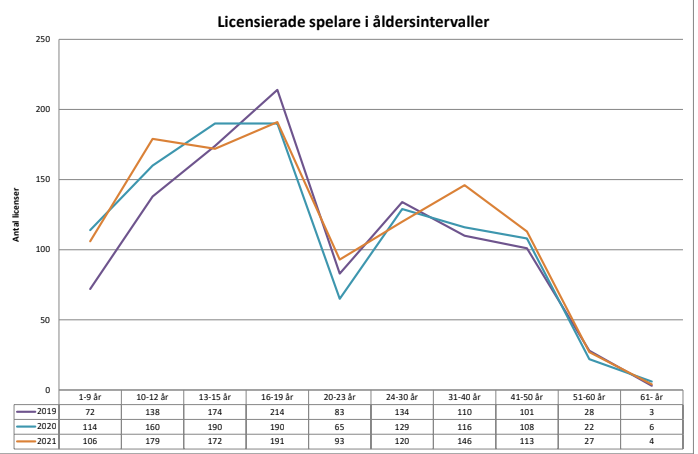 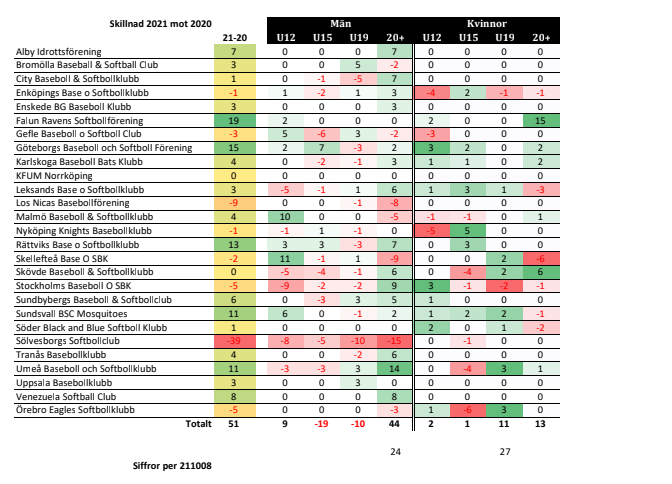 Ny organisation med LacrosseTre idrottsutskott under gemensam styrelse6 kommittéer som verkställer
(Utbildning, Domare, Ungdom, Marknad, Landslag, Tävling)7-8 föreningar tillkommer så vi blir c:a 43 stTänkt organisation: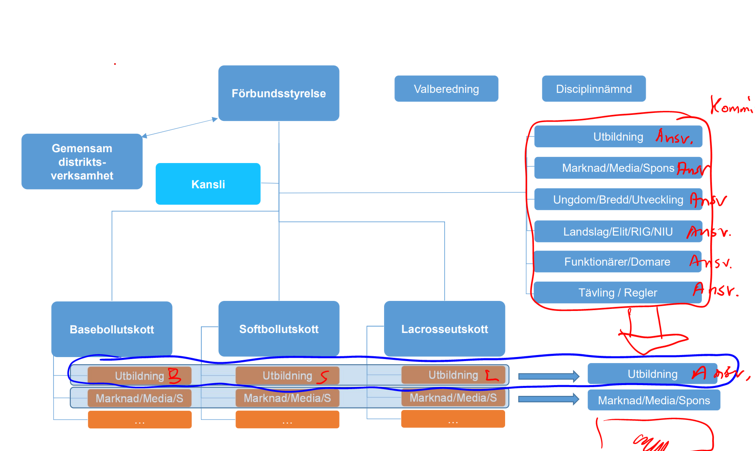 MyBallClubFörsta säsongen där samtliga serier använde MBC - överlag positiva erfarenheterBehov se över rutin för förändringar i rosters, t.ex. tröjnummerInför 2022 kommer scoringgruppen att ta fram ny utbildning som lär ut både scoringkunskap och appenStort TACK till Kent Karlsson för grymt bra jobb!ArrangörerVi söker arrangör till:
- AllStar Baseboll
- Regionslutspel och 4-7 playoff
- JSM SoftbollVi vill upprepa eventet med SM i baseboll på Örvallen och gärna utöka med mer innehåll
- Semifinaler och final samma helg
- MediakoncentrationReseutjämningFlera olika förbund har detta, ju större förbund desto lättare att ta kostnadenDe flesta av dessa förbund har det under högsta seriernaGotland har speciellt resebidrag via RFVi har tittat på en resepott dit klubblag lägger pengar via Serieavgiften Resor över en viss milgräns ger uttag ur potten i förhållande till resta milMilgränsen beror på antal lag, antal matcher, poolspel mmSvårt att få till något som både är acceptabelt för de betalande klubbarna och som i slutändan ger något som känns tillräckligt…Förbundet kanske kan lägga till i potten, men det drabbar ju i slutändan någon annan verksamhetDomarnaDomarna har krävt kraftigt höjda arvodenInte ändrat sedan 2010Domarna reser och övernattar mycket mer nuSkulle kunna bidra till rekryteringenVårt förslag är att göra höjningen i en tre-års periodPå tre år handlar det om en höjning på 60-100 %Ex. bandydomare har 3.300 kr per match i Elitserien, i Amerikansk fotboll 1.200 kr, det här skulle ge Elitdomare i baseboll 1.100 kr för en elitseriematch (dubbla tiden)Vi vill också lägga ut domartillsättningen i Regionserien på distriktenFöreslagna TB-ändringar -22Inkommet (före 30 sep?)Förslag från/till UU och SUAllting genomgånget av TK 2-3 oktPresenteras idag för er, diskussion per serie Ett utkast till en ny version av TB går sedan på remiss i alla utskottBeslut i styrelsen slutet av januariTB delas i en Softboll- och en BasebollversionHöjda Serieavgifter och DomararvodenDistrikten ansvariga för domartillsättning i RegionserienLivestreaming nytt krav i
Elitserien/Softboll Div1Matchinformation ska skickas ut innan matchKrav på två uppsättningar uniformer i Elitserien/Softboll Div1Ej lottning för att avgöra hemma/bortalag i finalerTvå lag från samma klubb i JuniorserienMöjlighet till Spelarlån införs1-match serie max 3 inn av utländsk pitcher7 innings i de två sista matcherna om 4 matcher på en helgTar bort möjligheten att flytta matcher av ej godtagbara skäl (gäller ej Regionserien och div 2)Juniorfarmarlagsavtal senast 14 dgr innan spelEj tillåtet att i UM låna ut en U15-spelare om ens egen förening har lag Softbollslutspelet uppdateras (match 2 & 4)Spela Lacrosse med en annan föreningTydligare kring licenser och spelarklasserMinsta antal PA och IP = ”Leader Board” Påminnelser om några krav:U12-krav Baseboll Elitserien (15 jul)
- minst 5 licensierade U12:orU12+J-krav Softboll Div1 (15 jul)
- ”aktiv verksamhet U12”
- minst 5 licensierade JuniorerVaccinera mot doping (15 jul)Anmäl Föreningsdomare (31 mars)TävlingsflikenÖvergångarFarmarlagsavtalHistoriska resultat och tabeller
- historik från 50-talet till nu + Seriefliken
- maratontabellerPristagare
- många luckor…Vinnare och utmärkelserRegionmästare Baseboll:		Los NicasSvenska mästare Softboll:		Falun Ravens
Finalens MVP:			Karin Hjelm (Falun)Sv. Juniormästare Softboll:		Söder Black & Blue
Finalens MVP:			Emilie Eriksson (Söder)Svenska mästare Baseboll:		Leksand Lumberjacks
Finalens MVP:			Per Sjörs (Leksand)Sv. Juniormästare Baseboll:		Sundbyberg Heat
Finalens MVP:			Nolan Sweeney (Sundbyberg)Årets offensive spelare Softboll:	Felicia Granlund (Leksand)Årets offensive spelare Baseboll:	Joel Johnson (Rättvik)Årets pitcher Softboll:		Karin Hjelm (Falun)Årets pitcher Baseboll:		Oskar Syrén (Leksand)Årets MVP Softboll:			Karin Hjelm (Falun)Årets MVP Baseboll:			Benjamin Johnson (Rättvik)Årets Junior Softboll:			Sofia Eriksson (Söder)Årets Junior Baseboll:		Sam Börjes (Rättvik)Pokalerna bör delas ut vid nästa års hemmapremiärer för Leksand, Falun och Söder i softboll, Rättvik och Leksand i baseboll.Priolistan för serieadmLandslagsaktiviteterEuropacuperMöta alla lag i serien/regionen lika mycket Lika många hemma/borta-matcherLika antal matcher per serie eller regionReserverad dag utan matcher innan slutspel inledsOmgångarna hålls ihop inom tre veckorMax en ledig helg för en klubb + ev. ungdomscupNorrlag spelar söderut första två omgångarnaMinsta antal rekommenderade matcherSlutspel i tre helger Ledigt midsommarLedigt i juliProtokoll Softbollserien:
Seriekonferens 21/11-20, Digitalt möteNärvarande förening/representant: Enköping – Ingrid Törnberg och Amanda WallénFalun- Sandra Asp Axelsson, Karin Hjelm och Jonas ThomssonLeksand – Felicia GranlundSkellefteå – Jenni AnderssonSkövde – Priya Mohlén Wendel och Tilde HarneskSundsvall – Jonas Jerfsten Söder – Margareta Ödman ErikssonÖrebro – Claes SamuelssonSU – Sanna HermanssonTK – Åsa Stensrud
Relektioner från säsong 2021:Falun- Säsongen bra, hade förstås velat möta alla lag. Det var roligt att ta guld, men det har också varit mycket att styra och hålla i som nystartad förening.Skövde – Nöjda med säsongen. Tråkigt för deras del är att det varit tunt på domarfronten. Deras coach har hoppat in som domare vid flera hemmamatcher för att det ska bli två domare på plan. Söder – Tyckte säsongen var bra och är tacksamma att vi kunnat genomföra en säsong trots Covid. Tråkigt att inte få möta alla lag. Enköping –Hade en speciell situation med översvämning på hemmaplanen denna säsong. Glada att säsongen spelades men tråkigt att det inte blev så många matcher och att man inte mötte alla lag.Sundsvall – Komprimerad säsong, hade velat möta alla lag. Då deras lag är ungt och flera spelare även spelar baseboll så krockade flera matcher/evenemang.  Leksand – (Skickat i efterhand då de anslöt sent) Bra säsong trots pandemi, hade gärna mött alla lag. Hade också gärna haft fler Div 2 eller juniormatcher och önskar att dessa på något sätt kan protokollföras för att man ska kunna se utvecklingen genom statistiken. JSM var välplanerat men vill ha mer info inför angående vilka regler som gäller.Örebro – Är glada för säsongen tros att den varit speciell pga av Covid. Tycker det är fint att se att vi trots Covid ökar spelare i förbundet och att vi lyckats få till seriespel i 2 år.Skellefteå- Tycker att det varit bra med poolspel då det kortat ner resorna. Ungt lag och stora förluster. Vet inte riktigt hur säsong 2022 ser ut för dom.
Serieadministratör 2022: Johanna svensson flyttar utomlands och har avsagt sig serieadminuppdraget. Frågan gick ut till alla föreningar , efter mötets slut så fick vi in en intresseanmälan till uppdraget.
Säsong 2022:Vi hade en diskussion om SU:s förslag till seriespel 2022. SU har tittat på antalet tillgängliga helger och det föreningarna vill prioritera säsong 2022. Önskemålet har varit fler matcher för alla (senior och junior) och att det ska bli rättvist. Utifrån tillgängliga helger är SU:s förslag är en rak serie med ett doubleheadmöte hemma eller borta mot alla lag i serien (6-7 matchtillfällen) och ett slutspel med kvarts-, semi- och – finalspel i bäst av 3 (3 helger). Utöver detta vill SU lägga in fler möjligheter till Div 2 (öppet för alla spelare som inte får speltid eller behöver utvecklas i Div 1, minst 3 tillfällen) och Juniorhelger (minst 3 varav sista är JSM). Det blev en lång diskussion om olika tankar runt SU:S förslag.  Flera av SU:s medlemmar beskrev tankegångarna bakom förslaget. Farhågor mot att det blir för få matcher, spelare som går från junior till senior får för få matcher samt att vi tappar helheten och försöker skapa matchtillfällen för vissa grupper luftades men i slutändan känns det som att de allra flesta tycker att ett förslag med rakserie utifrån att vi har ett bra slutspel och att det också läggs tid på juniorhelger och Div 2. Vi hade också en diskussion om serieuppehåll i juli. Det blev en åtminstone varm diskussion där några tycker att vi ska spela då det är som varmast och skönast och några vet att de inte har spelare pga att de har yngre spelare som åker bort. Vi gör som tidigare att alla får önska av serieadministratören utifrån sina förutsättningar. Det har oftast fungerat bra. Det är dock viktigt att alla svarar snabbt på serieadministratören så hen hinner med att hålla tidsramen.Önskemålet är att vi i framtiden ska kunna ha en juniorserie under vinterhalvåret.Nästa år är de U22 EM 27/6 och Europacup 15-20/8 
SIM 2022Amanda från Enköping vet inte om det är inplanerat något SIM 22 på våren.
ALLSTARSAlla var positiva till et Allstars, vi hade diskussion om det ska vara på samma ställe som herrarnas Allstars där några tyckte att vi skulle ha samma dag och ort medan några tyckte att vi ska ha vårt eget Allstars. Önskemålet är att vi ska kunna sälja in det som en produkt, skapa intresse, låta Sverige rösta fram 2 spelare ur varje lag och sedan också välja ut de bästa. Det önskas inte att vi har ett rent utländskt Allstar team som är överlägsna svenska lagen. 
Inomhus-SM -22Det uppkom en fråga om det var planerat för ett Inomhus-SM 2022. TK har inte hört något om detta och Sanna informerade om från styrelsens håll så vet man ännu inte hur budgeten ser ut för nästa år. Papper för Inomhus-SM under SM-veckan -23 i Skövde är inskickade och ansökt om.
JSM 2022SU har blivit tillfrågade om de har något önskemål om 2022 och de har meddelat att de anser att Söder i egenskap av vinnare  2021 ska få frågan om de vill arrangera. Söder har fått frågan och de har tackat ja till att arrangera. SU ser också som krav att vi iom MBC ska föra protokoll på alla matcher.  
DomarfrågorDomarna och domartillsättningen har fungerat bra trots att det varit bara en domare på vissa matcher. Det känns att det behövs fler domare. Föreningarna undrar över hur nya domare blir bemötta. Flera domare som slutat, varför? Om domaren inte kommer från en förening känner hen sig inte välkomnad då. Då föreningarna streamar matcherna och har gjort presentationer på nätet så vill de inte att domarna startar matchen i förväg om de inte tillsammans med lagen kommit överens om detta. Det känns inte proffsigt.Olika sätt att se på ex. rainouts, känslan är att några domare beslutar sig efter vad de själva vill i fallet snarare än spelares säkerhet.Tolkningsfrågor - Det blir förvirrande när domare tolkar regler olika ex. on-deck circle. Hur ser exempel tillåten pitching ut. Ibland tillåter några domare vissa saker medans andra inte. Ett önskemål är att domare skriver ett dokument eller filmar och lägger på hemsidan vad som hänt inför året. Nya regler som de kommer att ta i spel eller om de diskuterat och kommit överens om hur de ska tolka en regel.Kläder/Armsleeves – Många spelare vill använda sig av en armsleeve som värme/skydd men i regelboken för softboll så står det att man måste ha långärmat på båda armarna. Vi diskuterade detta men kom inte fram till något svar. Domarna/TK får frågan om man kan se armsleeve som ett personligt skydd (likt ex. knäskydd/sliding skydd) där det inte finns något krav på att det behöver vara en specifik färg eller vara på båda benen.Synpunkter på TB-ändringar:Alla positiva till att vi delar TB i softboll och baseboll.Streaming - Önskemålet är att de nya matchbladen och framförallt streaminglänkarna samlas på ett ställe. Det bästa vore om de kunde samlas i MBC men om det inte går så på hemsidan.Resepott - Skövde tycker inte att det är pengarna som är problemet utan funderar på om det vid rak serie går att lösa spel mot Skellefteå på annan ort då de är en väldigt lång resa. Skellefteå tycker att det vore tråkigt att spela sina hemmamatcher borta varje gång. Falun berättade om att de hade gjort en lösning där de spelade alla säsongens matcher mot Skellefteå under en helg i Skellefteå och att det sedan inte lades en DIV 2 där. Det går alltid att diskutera lösningar mellan lagen men om det intet fungerar så får vi följa serien. Farmarlagsavtal - Önskemål från Karlskoga och Örebro att vi ska kunna söka farmalagsavtal/samarbetsavtal utifrån sporten istället för förening. Exemplet innebär att man kan ha ett farmalagsavtal gällande baseboll i en förening som har båda sporterna men ha ett farmarlagsavtal gällande softboll i en annan förening.Protokoll: Åsa StensrudKontaktpersoner:Serieadministratör: Lagansvariga:Enköping – Manda.wal@hotmail.com    ingrid.tornberg@thermofisher.com Leksand – granlund96@hotmail.comSkövde – priyadls@hotmail.com   skovdesaints@skovdesaints.com Sundsvall – info@mosquitoes.se    jonas.jerfsten@mosquitoes.seSöder – maggan.o.eriksson@outlook.comÖrebro – claessamuelsson70@gmail.com    styrelsenorebroeagles@gmail.comGöteborg – info@gbgbaseboll.comSkellefteå – edstrom@outlook.com   info@skellefteabsk.se   jenniandersson76@hotmail.comFalun – hjelm.karin@gmail.comProtokoll Elitserien/Juniorserien:Närvarande via Teams:
Björn Johansson, Sundbyberg
Jakob Claesson, Stockholm
Kent Karlsson, Karlskoga 
Kalle Knutsson, Sölvesborg
Kent Sjölund, Sundsvall
Tommy Lindell, Rättvik
Pär Axelsson, Sundsvall
Petter Croneld, Sundbyberg
Martin Kero, Sundbyberg
Mats Jones, Leksand
Johan Klarberg, Leksand
Tony Klarberg, Akademin
Daniel Johnson, Rättvik
Camran Hanson, Domare
Yvonne Claesson, Stockholm
Jonas Bostrand, Malmö
Daniel André, Göteborg
Klas Brinkfeldt, Göteborg* DomarfrågorDe föreslagna höjningarna av domarersättningar diskuterades och allmänt sett tyckte församlingen att en höjning är motiverad. Vi ansåg att följande justeringar av förslaget bör göras:
- Ersättningen för match 2 i en DH bör vara mindre än match 1.
- Även Regionserieklubbar bör tvingas skicka personer på föreningsdomarkurs.
- Distriktens tillsättning av domare är helt rätt men bör skjutas på minst en säsong tills vi har en tidplan och strategi för detta. Vi börjar med att säga att det här kommer att bli regel vid en tidpunkt, så man får tid på sig att bemanna distrikten.
- Det kan finnas risk för att klubbar ”bjuder över” varann för att få en domare, eller ”först till kvarn” gäller. Det bör regleras så det inte blir kaos.
- Camran behöver under tiden få hjälp från någon i Regionserien eller ett distrikt att sköta domartillsättningen i Regionserien fram tills distrikten sköter det.
- Vi har utbildat flera föreningsdomare de senaste åren, men det finns ingen tydlig linje i vad dessa ska få göra, de blir inte tilldelade uppdrag helt enkelt. Och då vill de sedan inte döma när de tillfrågas långt efteråt. Så de nyutbildade måste få ett uppdrag, det bör ingå i planeringen av detta.* Streaming, matchinfo och uniformerStreaming och de tillhörande förslagen kring matchinformation och tröjfärger diskuterades och det konstaterades att det redan nu står i reglerna (inte i TB, men Official Baseball Rules) att laget ska ha två uppsättningar tröjor i olika nyanser. I övrigt framkom följande synpunkter:
- Fel sätt att göra detta genom att bara skapa ett krav. Det behöver göras på ett bättre sätt med att ta fram ett koncept/förslag på utrustning och tillvägagångssätt. Då blir det streaming med varaktig kvalitet.
- Man behöver inte skicka ut matchinfo, länkar till streaming mm kan finnas på förbundets/klubbens hemsida. Men ska man ha utskick är det viktigt att det är tydligt vad som måste finnas med.
- * ReseutjämningEn längre diskussion kring resor och jämförelser av kostnader utmynnade i en gemensam uppfattning från mötet:
- Inga resebidrag eller utjämningspotter etc behöver finnas, åtminstone inte för våra högsta serier.
Varje klubb har sin egen ekonomi och sina egna inkomstkällor så det blir aldrig rättvist i alla fall, och kanske inte ska vara det heller.
- Vi ska fortsätta jobba för att få igång distrikten och mer regionala matcher och pooler, men inte utjämna via något ”Robin Hood-system”.* PlaninventeringHär blev mötets mening att vi måste få med kommunen i det här på ett tydligare sätt. Vi kom fram till att det bästa är att klubben (gärna med en kommunrepresentant) sammanställer sina kända brister gentemot TB §12.05 och skickar detta till TK. TK och Kansliet sammanställer detta i ett utskick till berörda kommuner som uppmanar dem att åtgärda avvikelser om sådan finns.* Finalevent som 2021 i fortsättningen?2021 hade vi pga Corona och komprimerat serieprogram en helg som innehöll både semifinaler och finaler på Örvallen i Sundbyberg.
Många närvarande var positiva till företeelsen för att framöver locka media och publik till sporten.
Mötets mening blev dock att alla klubbar utom en tyckte att det var fel sätt.
Publik och media behöver lockas även lokalt, och om finaler försvinner från dessa orter så blir det tvärtom. 
Baseboll är också en sport som är väldigt beroende av pitchers och deras belastning, därför behövs fler matcher. Och så är det runt om i världen.* Serien 2022Serieupplägg, deltagande lag mm diskuterades och detta framkom:
- AllStar helg tar gärna Rättvik som arrangör.
- Hålla ihop singelmatcher om möjligt. Det försöker serieadm hela tiden att göra, men dessa matcher är ofta enda sättet att lösa datumkonflikter och klubbönskemål om flyttar etc.
- Akademins deltagande är önskvärt från klubbarnas sida, bara det inte skapar obalanser eller för tuffa resor. Ett förslag är att låta dem spela i den norra poolen bara.
- Omröstning mellan poolspel och rak serie bland närvarande klubbar resulterade i en knapp majoritet för poolspel. Men gärna med några ”interleaguematcher” insprängda.
- Om man lägger fyra matcher på en helg för två lag borde väl alla fyra matcherna vara 7 innings, inte bara de två sista?Kontaktpersoner Elitserien/Juniorserien:Akademin -	Tony Klarberg	tony.klarberg@leksand.se
 		U18-Landslaget	tony.klarberg@telia.com
Landslaget -	Rickard Reimer	rickard.reimer@gmail.com
Sundbyberg - 	Björn Johansson (J)	bjorn345@hotmail.com
 		Petter Croneld (S)	petter.croneld@sundbybergheat.se
 		Martin Kero (U)	martin.kero@sundbybergheat.se
 		Klubbadress		kansli@sundbybergheat.se
Stockholm -	Jakob Claesson (S/J)	jakob89claesson@hotmail.com
 		Yvonne Claesson	yvonneclaesson@hotmail.com
 		Klubbadress		info@stockholmbaseboll.com
Karlskoga -	Kent Karlsson	 (S)	xent.karlsson@gmail.com
 		Per Anders Blad (J)	perandersblad@gmail.com
		Klubbadress		kgabats@hotmail.com
Rättvik -	Tommy Lindell	tommy_lindell@hotmail.com
 		Daniel Johnson	danielglenerik@gmail.com
 		Klubbadress		rattvikbsk@gmail.com
Leksand -	Johan Klarberg (J)	johan.klarberg@telia.com
 		Mats Jones (S)	mats.jones@clasohlson.se
 		Klubbadress		info@lbsk.se
Sundsvall -	Pär Axelsson (S/J)	par.axelsson@mosquitoes.se
 		Klubbadress		info@mosquitoes.se
Sölvesborg -	Karl Knutsson (S/J)	karl.knutsson@geeplus.biz
Malmö - 	Jonas Bostrand (J)	jonas.bostrand@jaeger-nordic.se
 		Klubbadress		info@malmobaseboll.se
Göteborg 	Daniel André (J)	daniel.andre@hajarna.se
 		Klubbadress		info@gbgbaseboll.com
Skellefteå	Lars Widelund (J)	lars.widelund@skelleftea.se
 		Klubbadress		info@skellefteabsk.seVid tangentbordet: Ante Carlstedt TKProtokoll Regionserien:Deltagare och kontaktpersoner;TK Domarna Camran Hanson		camran.hanson@baseboll-softboll.seDeltagande klubbar:Malmö			Felix Agner		
Karlstad		Håkan Svenneling	
Skellefteå		Lars Widelund	
Bromölla		Johan Petré		
Umeå			Nikals Edlund		
   ”			Viktoria Palm		
Sundsvall		info@mosquitoes.seGöteborg		Jonny Edgren		jonnyedgren@hotmail.comSkellefteå		Lars Widelund	lars.widelund@telia.comEnköping		Alexander Artz	alexander.artz@gmail.comStockholm B		Marcus Jonegård	markus.jonegard@gmail.comGefle			info.geflebsc@gmail.com     ”         		Oskar Vejkdal Thorsberg	oskar_v_t@gmail.comTranås			baseballtranas@gmail.comEnskede		Henrik Svedmarker	info@enskedebaseboll.comMötet påbörjades 15:55 söndagen 21. November 20211. Klubbar som är intresserade av att hålla en domarutbildning (1- dagars [3 timmar för föreningsdomare eller 8 timmar för distriktsdomare] ):· Malmö, Göteborg, Enköping, Skellefteå, Umeå, Karlstad, EnskedeCamran kommer kontakta respektive klubb för att planera detaljerade upplägg.Förslag att ungdomar dömer matcher i lägre åldersklasser. Ersättning sköts av organiserande förening.2. Tillsättning av domare ska ske av distrikten. Oklart vem är ansvarig per distrikt. Det behöver förtydligas för att ha en kontaktperson.3. Uppdelning i en serie eller tre serier med separata tabeller? En serie föredras för att det möjliggör matcher mot olika lag. Tabellen blir dock luddig/ svårt att jämföra och oklarheter finns kring deltagare för slutspel.Konsensus är att matchläggning som hittills funkar bra.Slutspelsupplägg med lag 4-7 är svårt. Behöver vi inkludera så många lag om det är så många som tackar nej eller är B-lag? Konsensus om ett 1-4 slutspel skulle vara bättre.4. Föreningar som inte har lämnat mailadresser till serieansvarig och klubbmail kommer skicka uppgifter till karl.knutsson@geeplus.biz5. 16 matcher för full serie.6. Lördagar föredras som speldag över söndag om plantillgänglighet finns och domare finns tillgängliga.7. Skellefteå och Umeå spelar gärna veckomatcher mot varandra.8. Uppåtkval bör finnas i planeringen för intresserade lag att ha möjlighet att kvala till elitserie.9. Vi har oklarhet kring administrativa uppgifter (utskick inför match etc.) som gäller för regionsserie. En mall för utskick skulle underlätta.10. Utskick från serieledningen till alla lag i början av säsongen med uppdaterad lista med kontaktpersoner, mail och telefonnummer för alla klubbar i serien.Mötet avslutades 16:52Protokollförare: Alexander ArtzProtokoll Ungdom:Verksamhets-/seriekonferens november 2020Deltagare:Daniel Lindkvist – UngdomsutskottetAnna Erlandsson – Örebro EaglesAlice Espelund – Örebro EaglesRonny Frid – Rättvik ButchersRebecka Höglund – Enköping Baseboll och SoftbollRobert Claesson – Stockholm BasebollSanna Hermansson – Lekeberg LizardsProtokoll Ungdom Verksamhets-/seriekonferens november 2021Deltagare:Daniel Lindkvist – UngdomsutskottetAlice Espelund – Örebro EaglesRobert Claesson – Stockholm BasebollMax Siegal – Malmö PilotsMartin Kero – Sundbyberg HeatPeter Ström – Nyköping Knights1. Regeländringar TB 2021De regler som infördes för några år sedan med förkortad spelplan, pitcheravstånd och 25-pitchregeln för U15 fungerar väldigt bra.Förtydligande krävs för samverkan mellan lag och enskilda individer i ungdomsmästerskapen.Ändring efterfrågas på fördelning i slutspel i ungdomsmästerskapen. Ej procentvinst utan ettan i kvalgrupp 1 möter tvåan i kvalgrupp 2 i semi etc.2. Samarbete U13 baseboll och softbollIngen softbollklubb har deltagit i ordinarie basebollcuper för ungdomar.3. Verksamhetsplanering 2021Gruppen diskuterade följande aktiviteter för 2021Planer finns på att genomföra Macron Cup, Billingeslaget, Knäcke Cup, AcÖ cup, Mosquitoe Cup, Näcken Cup, Bocken Cup och Heat InvitationalMinst två ungdomsclinics/-läger ska genomförasBaseball5 ska fortsätta introducerasUppvisningsspel i 2-3 stadskärnorRörelsesatsning i skolanKlubbspel i samband med Allstar och/eller SM-slutspelStöd till något deltagande i Pony League eller Little League i form av kostnadstäckning för huvudcoachUngdomsmästerskap 2022 – kval &amp; slutspelFasta spelplatser för kval? Göteborg/Sundsvall?Vid pennan: Daniel Lindkvist, UU